Rapportage 5***** wandelroute:Wat maakt de 5***** wandelroute zo bijzonder?: de 5*****  wandelroute laat de mooiste plekjes van de Schinveldse Bossen zien.Op de route bevinden zich diverse horecazaken.De wandelroute brengt je langs Nonkje Buusjke, Het Zweefvliegveld en het Dal van de Rode Beek. Welke horecazaken bevinden zich op de 5***** wandelroute?:Openluchtmuseum Nonke BuusjkeRestaurant De LierDe KemBrasserie HeerluxWelke hotspots die je gezien moet hebben, liggen er op de 5 ***** wandelroute?:De Open Es; ontdek het onontdekte gebied, tussen Schinveld en de Schinveldse Bossen in! Een parel betreft de route. En misschien vind jij de zeldzame ‘Heidekoe’.Ontdek ‘Nonke Buusjke’; ga terug naar het jaar 1900. Neem een kijkje bij het vlaaienbakken, de stroopstokerij, of bij het bewerken van de akkers met de trekpaarden. Heb jij de ‘Lammendam Schans’ al gezien?; Via de prachtige houten brug in de Schinveldse Bossen kom je in de Lammendam Schans. Schansen zijn historische resten van versterkte woonplaatsen omringt door een gracht.Zweefvliegveld ELZC; spot de zweefvliegtuigen die van April tot Oktober in het weekend, landen en opstijgen. Vanaf het Panorama terras van Restaurant De Lier kun je ze goed spotten, met een pilsje of wijnje (>18) of frisdrank voor de kinderen, met een zelfgebakken stukje vlaai. Heb jij het ‘Dal van de Rode Beek’ al gespot? De plek waar vochtige Heide en Hellingveen elkaar afwisselen, zoek de zeldzame planten of neem een kijkje vanaf het ‘bovenmeer’ waar je een 360 graden uitzicht hebt over deze prachtige omgeving.Zoek de ‘Schotse Hooglanders’ ; deze zijn te vinden in de Schinveldse Bossen, geniet op (25 m afstand) van de prachtige hoorns, kalfjes of de stieren. Ben je nog nieuwsgieriger? Bekijk dan even het filmpje, gemaakt door Visit Zuid-Limburg: https://www.youtube.com/watch?v=LvV7wFY8_Cc start: Leiffenderhofweg 3, 6451 PR Schinveld kijk op www.restaurantdelier.nl voor de openingstijden. Wij wensen u namens team Op Pad in Beekdaelen veel plezier! Als u vragen heeft over de omgeving kunt u mailen naar visitbeekdaelen@outlook.com 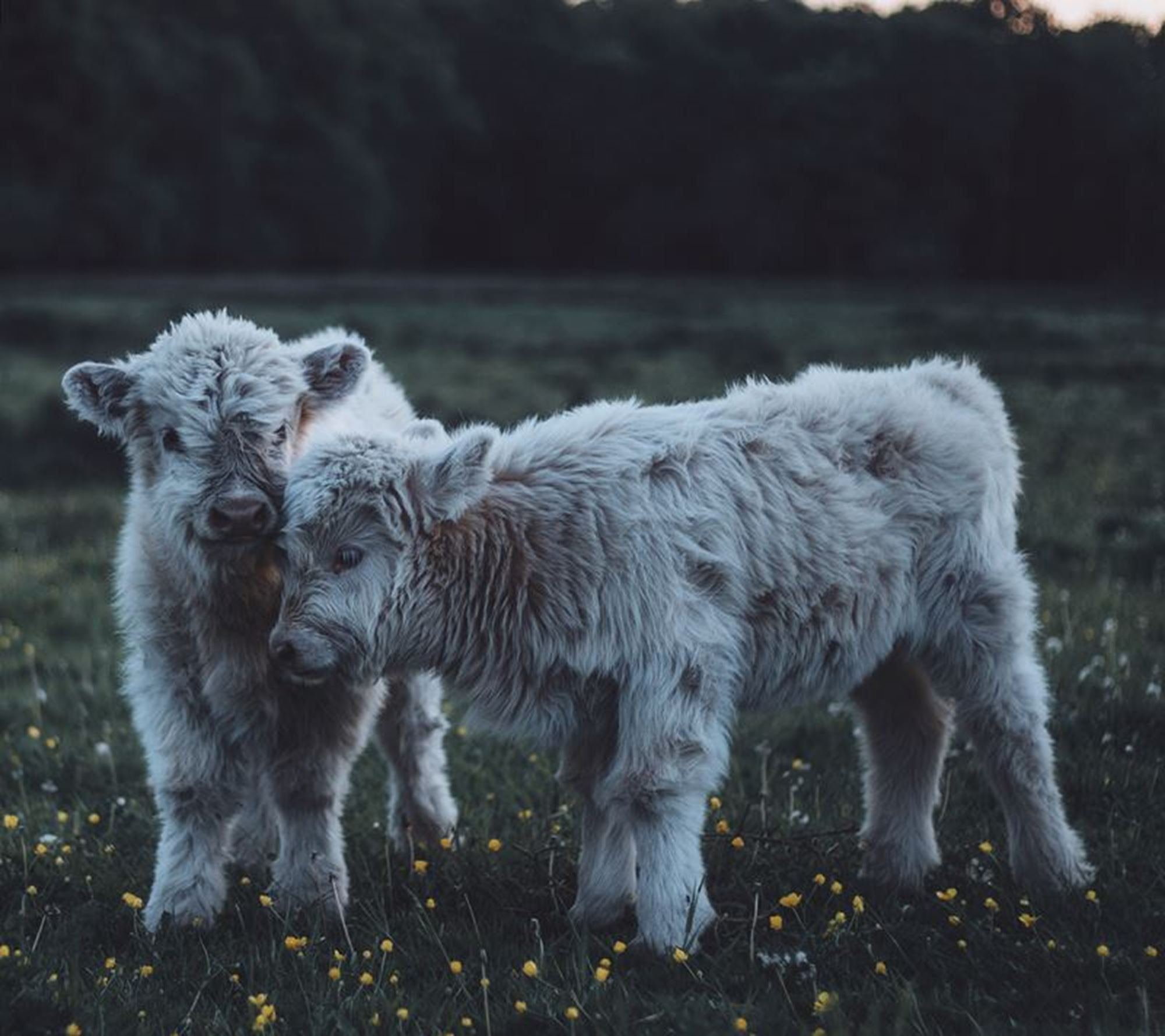 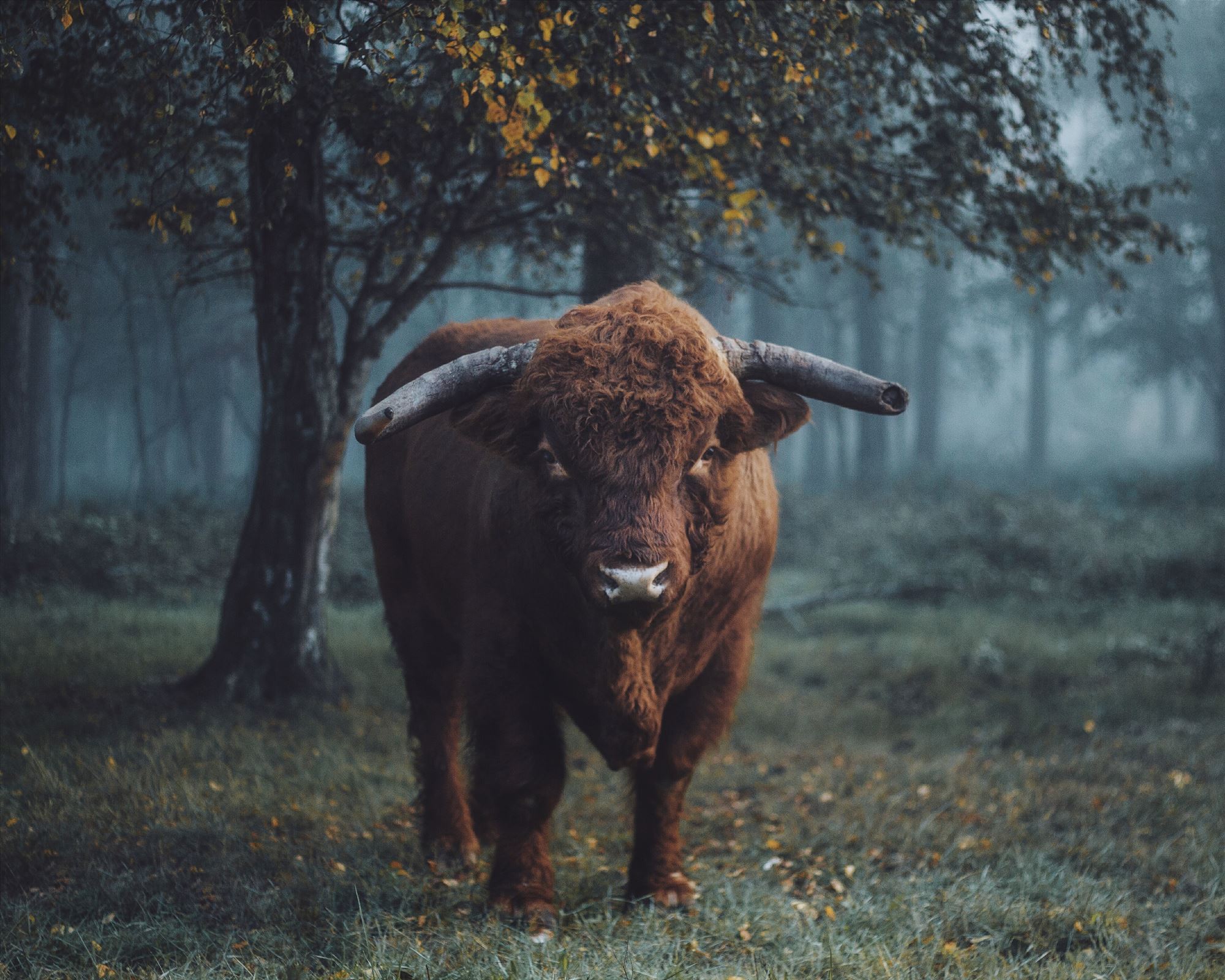 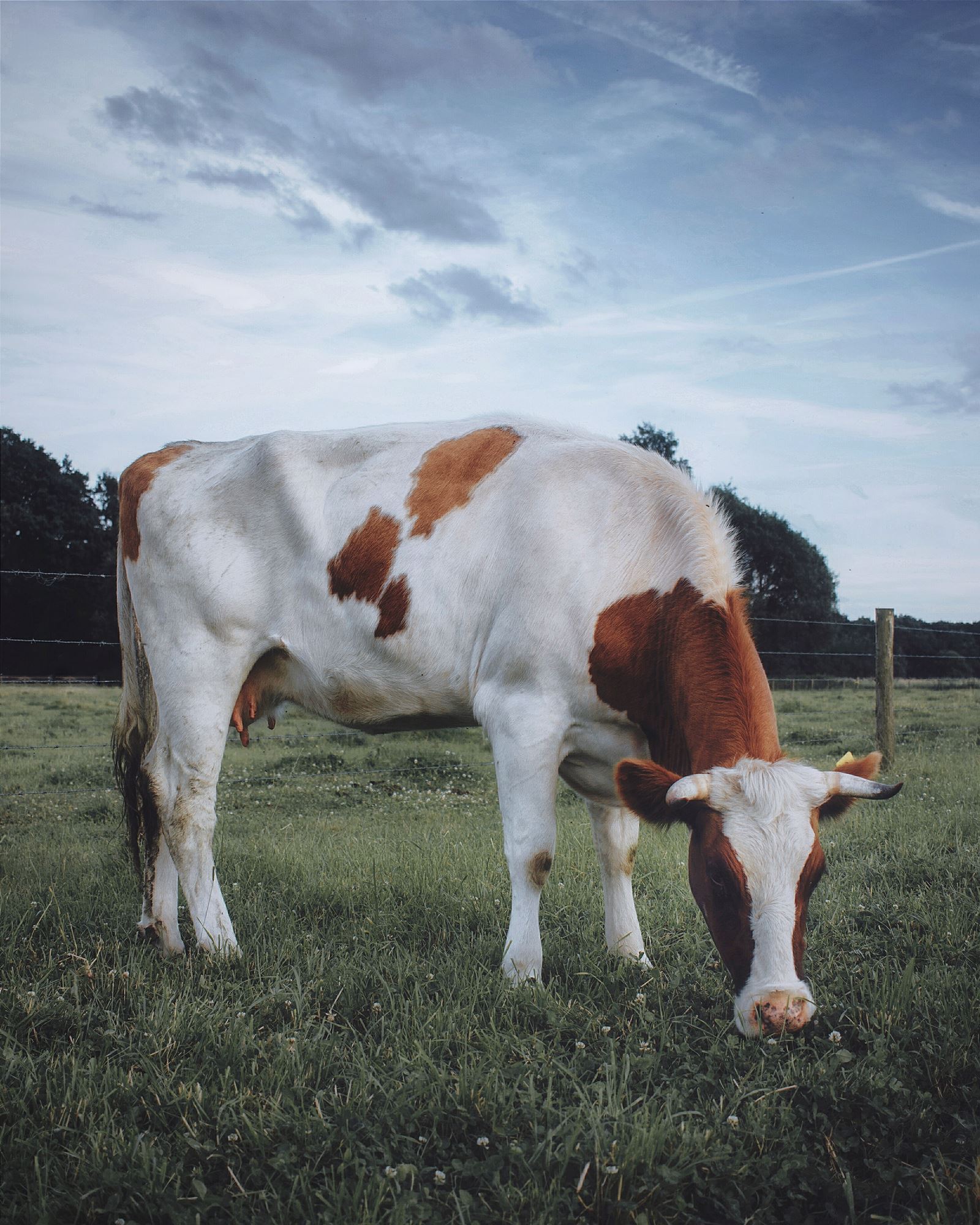 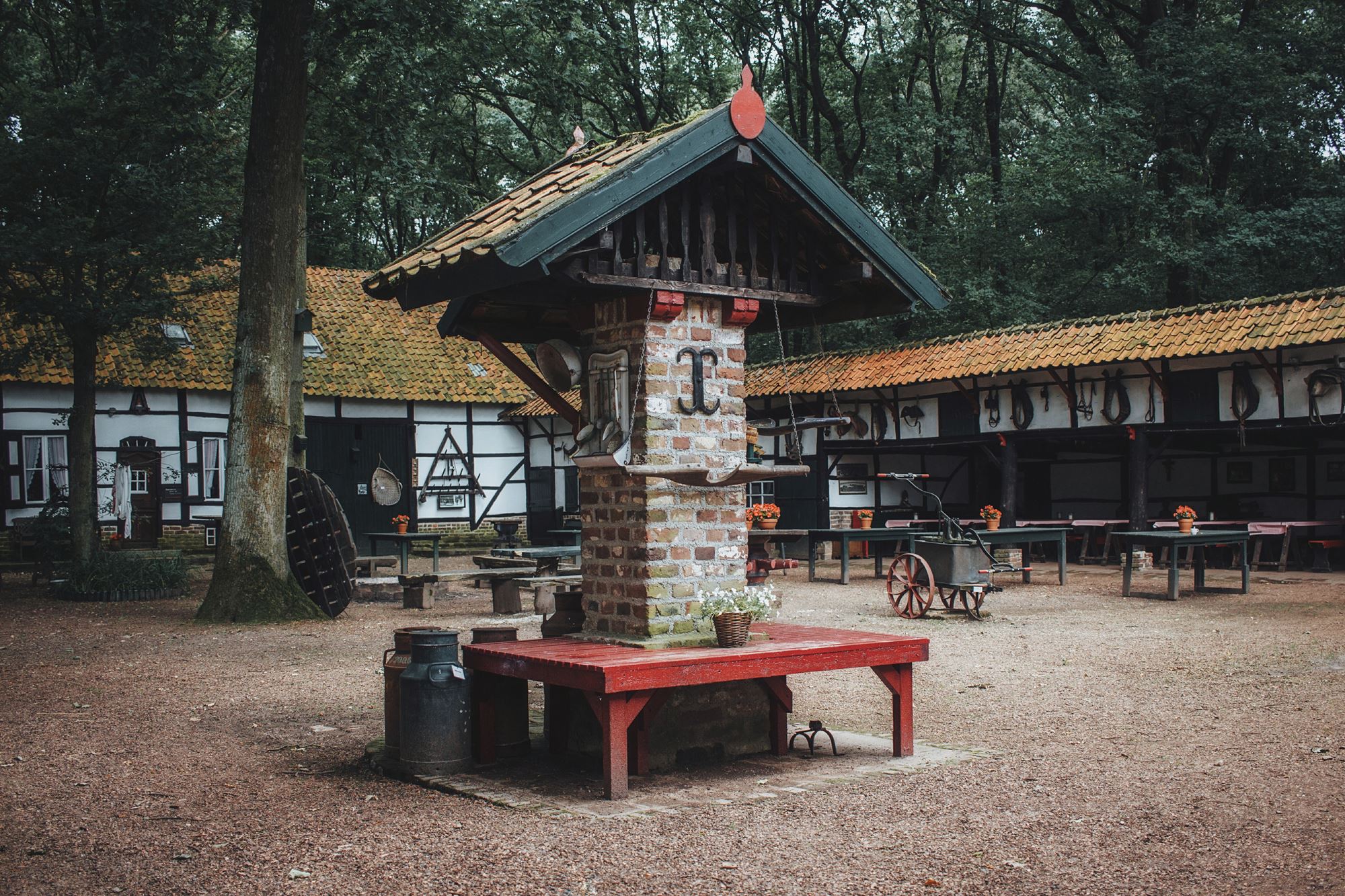 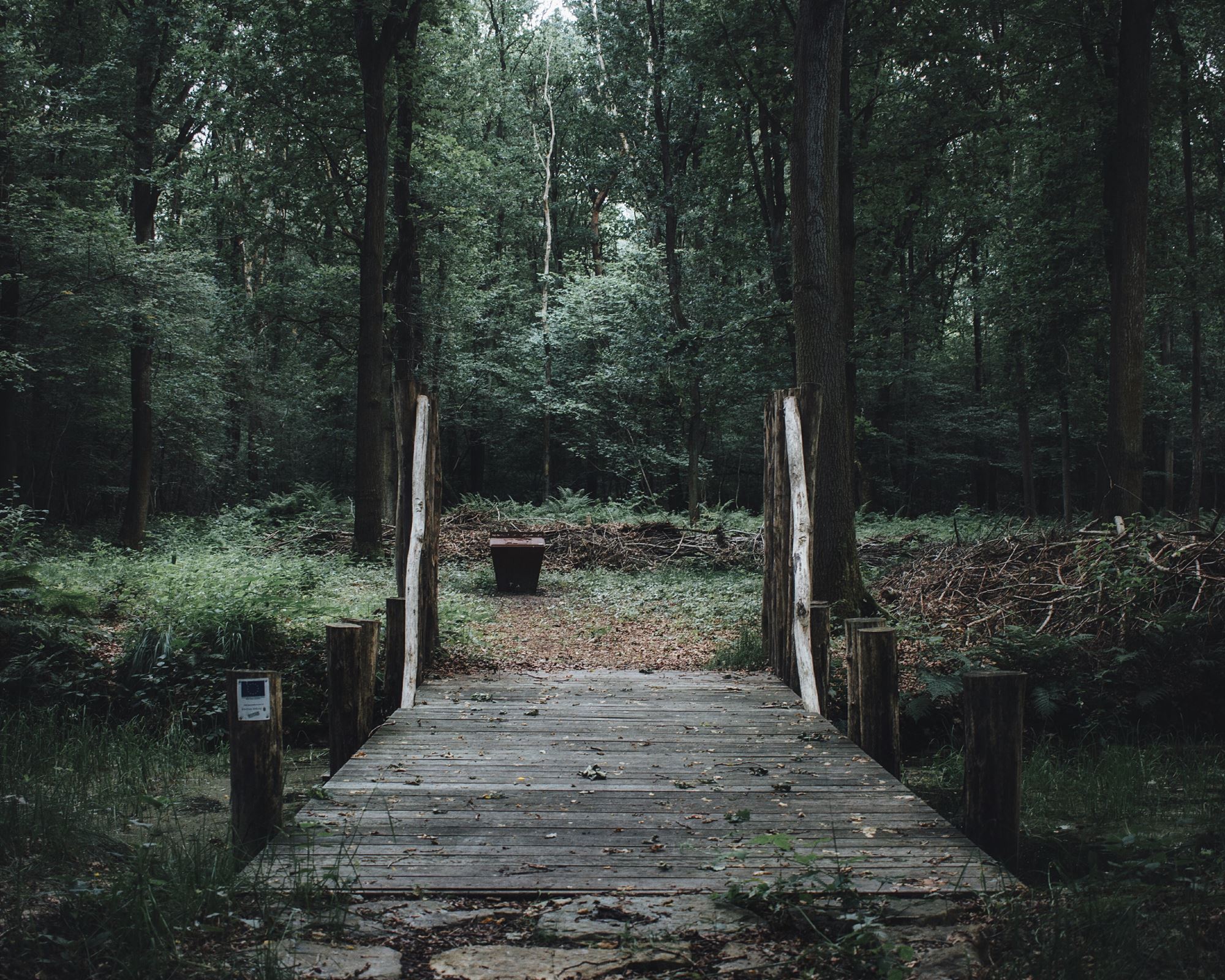 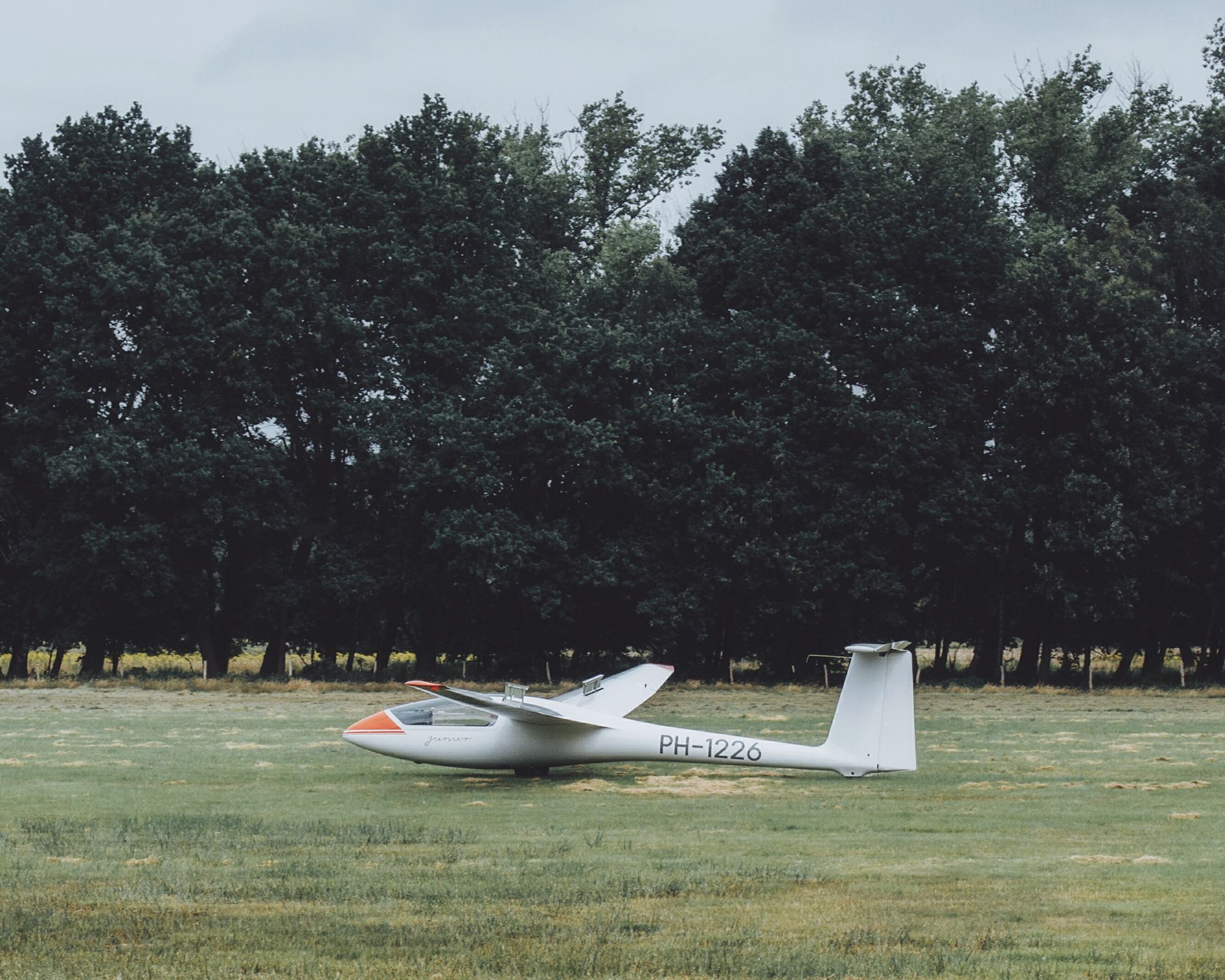 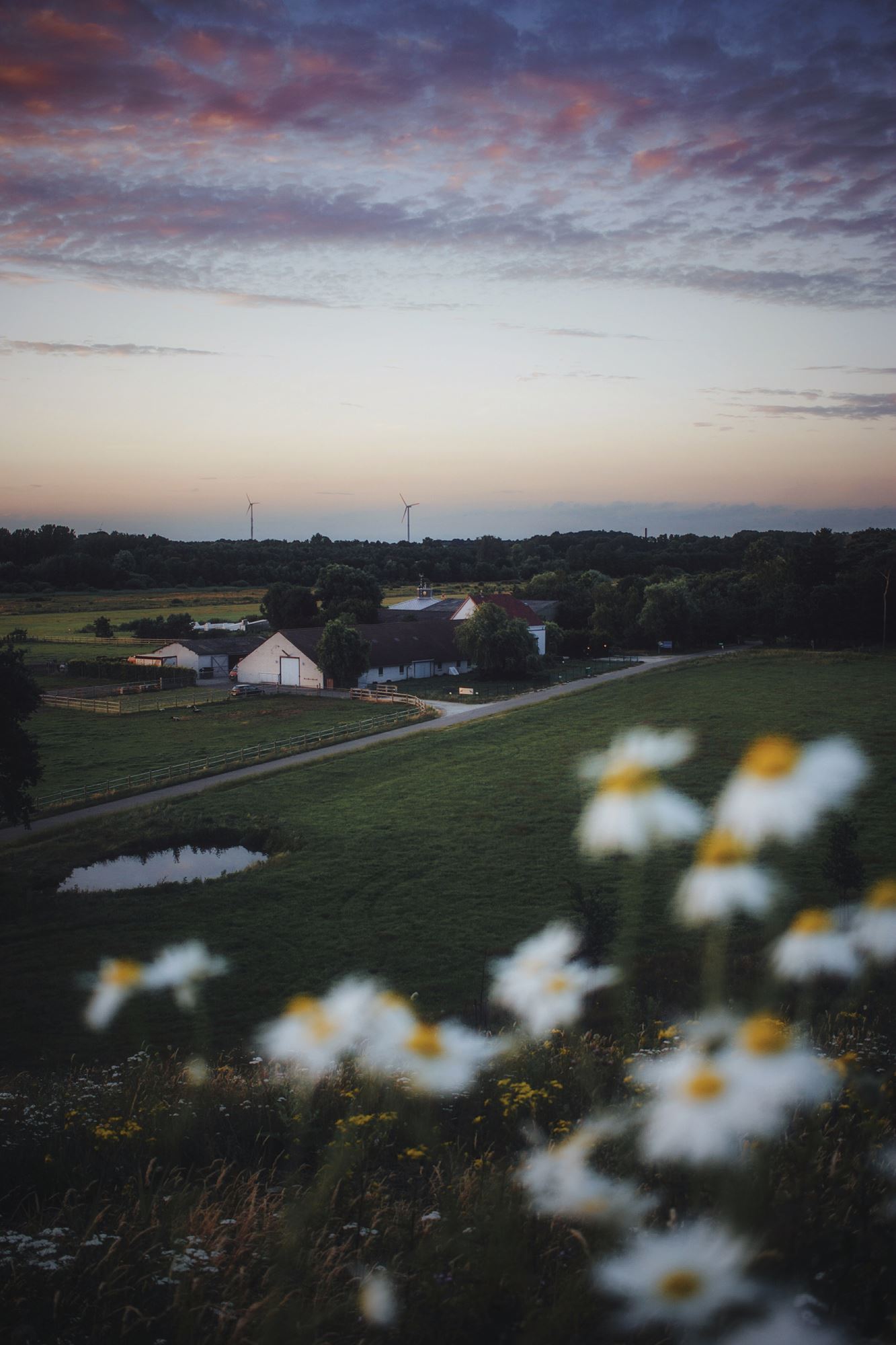 